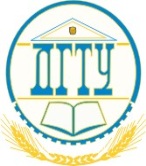 МИНИСТЕРСТВО НАУКИ И ВЫСШЕГО ОБРАЗОВАНИЯ РОССИЙСКОЙ ФЕДЕРАЦИИИнститут технологий (филиал) федерального государственного бюджетного образовательного учреждения высшего образования «Донской государственный технический университет» в г. Волгодонске Ростовской области(Институт Технологий (филиал) ДГТУ в г. Волгодонске)ОЦЕНОЧНЫЕ СРЕДСТВА (ОЦЕНОЧНЫЕ МАТЕРИАЛЫ)для подготовки и проведения итоговой аттестации  обучающихся по программе профессиональной переподготовки «Педагогическая деятельность в сфере начального общего образования»Волгодонск2019Лист согласованияОценочные материалы (оценочные средства) по Итоговой аттестации для программы профессиональной переподготовки «Педагогическая деятельность в сфере начального общего образования»составлены в соответствии с требованиями профессиональных стандартов и требований соответствующих федеральных государственных образовательных стандартов высшего образования к результатам освоения образовательных программ, а также с учетом требований Положения об оценочных материалах (оценочных средствах).Рассмотрены и одобрены на заседании кафедры «Социально-культурный сервис и гуманитарные дисциплины» протокол № 3 от «01» октября 2018 г.Разработчик оценочных материалов (оценочных средств)Разработчик   ___________________  С.В. Евецкая                                                          подпись«__» _________ 2019 г.Заведующий кафедрой   __________________ В.И. Кузнецов                                                                                     подпись«__» _________ 2019 г.СОДЕРЖАНИЕ1 Общие положения	42 Оценочные средства (оценочные материалы) итоговой аттестации 	43 Критерии и показатели оценки результатов ИА и сформированности компетенций	191 Общие положения1.1 Целью оценки уровня качества освоения программы профессиональной переподготовки «Педагогическая деятельность в сфере начального общего образования» является проверка уровня освоения компетенций, подготовленности выпускников к решению профессиональных задач. 2 Оценочные средства (оценочные материалы) итоговой аттестации В результате освоения программы дополнительного профессионального образования у слушателя должны быть сформированы следующие компетенции:Таблица 2.1 – Перечень компетенций, оцениваемых в ИАФорма проведения итоговой аттестацииИтоговая аттестация проводится в форме междисциплинарного теста.В процессе тестирования слушатель должен проявить свои компетенции, сформированные в течение всего периода обучения.Перечень тестовых заданий, выносимых на ИАПсихология1. Процесс адаптации индивида к жизни в обществе, процесс усвоения и воспроизводства личностью социального опыта, норм, ценностей - этоа) образование;б) воспитание;в) социализация;г) развитие.2. Отражение в сознании человека отдельных свойств и качеств предметов и явлений, непосредственно воздействующих на его органы чувств, – это а) ощущенияб) воображение в) мышление г) восприятие3. Избирательная направленность сознания человека на определенные предметы и явления называется а) ощущениемб) восприятием в) представлениемг) вниманием4. Способности, обеспечивающие успехи человека в различных видах деятельности, называютсяа) учебными б) творческими в) общимиг) специальными 5. Совокупность устойчивых мотивов, целей, потребностей, идеалов определяется как личности.а) способностиб) направленностьв) позицияг) самооценка6. Какое утверждение характеризует непроизвольную память?а) запоминание и воспроизведение осуществляется автоматически без волевых усилий человека, без контроля со стороны сознания;б) при заполнении и воспроизведении присутствует цель и требуется волевое усилие;в) характеризуется очень кратким сохранением воспринятой информации;г) обслуживает мнемические процессы непосредственно осуществляемые человеком, актуальные действия и операции.7. Направленность и сосредоточенность психической активности человека на предметах и объектах окружающего мира и внутреннем состоянии называется:а) наблюдательностьюб) восприятиемв) вниманиемг) внимательностью8. Термин «личность» в психологии определяется как...а) психически здоровый человек, занимающийся общественно полезной деятельностьюб) социальное качество, приобретаемое индивидом  в предметной деятельности и общениив) сильный, волевой человек, достигший общественного признанияг) человек, достигший высокого уровня психической зрелости9. Специальными способностями называются те, которые связаны с...а) особенностями личностиб) психофизиологическими основамив) отдельными деятельностямиг) умственным развитием10. Определите тип темперамента: человек с сильной, уравновешенной, но инертной нервной системой. Вследствие этого: реагирует медленно; неразговорчив; эмоции проявляются замедленно (трудно рассердить, развеселить); обладает высокой работоспособностью, хорошо сопротивляется сильным и продолжительным раздражителям, трудностям, но не способен быстро реагировать в неожиданных новых ситуациях. а) холерикб) сангвиникв) флегматикг) меланхоликПедагогика1. Основными категориями педагогики являютсяа) образование, воспитание, педагогический процесс, педагогическая деятельностьб) образование, воспитание, обучение, развитиев) задачи педагогики, функции педагогики, методы педагогического исследованияг) образование, социализация, воспитание, формирование2. Система основных требований к организации педагогического процесса объединяет егоа) принципыб) целив) компонентыг) закономерности3. Документ, определяющий содержание образования определенного уровня и направленности, называетсяа) учебным планомб) образовательным стандартомв) образовательной программойг) учебной программой4. Теория обучения определенному учебному предмету называетсяа) дидактикойб) технологиейв) методологиейг) методикой5. В соответствии с Единым квалификационным справочником по должностям работников образования, учитель осуществляет контрольно-оценочную деятельность с использованием:а) электронного журнала;б) электронного дневника;в) электронных форм учебной документации;г) все ответы верны6. Кто из названных педагогов впервые обосновал дидактические принципы и правила?а) Дж. Локк;б) Я.А. Коменский;в) К.Д.Ушинский;г) В.Ф. Одоевский7. Педагог-новатор в области общего начального образования, основоположник педагогики сотрудничества -а) В.А. Сухомлинский;б) В.Ф. Шаталов;в) Ш.А. Амонашвили;г) Е.Н. Ильин.8. Схема учебного взаимодействия с учетом активности всех его участников (выбрать правильный ответ):а) субъект – объект;б) субъект – субъект;в) субъект – реакция;г) объект – объект.9. Какой стиль является наиболее эффективным в педагогическом общении а) авторитарныйб) демократическийв) попустительскийг) либеральный10. С какого возраста детей начинается обучение в образовательных учреждениях, реализующих программы начального общего образования?а) с достижения детьми возраста шести лет и шести месяцев при отсутствии противопоказаний по состоянию здоровья, но не позже достижения ими возраста восьми лет;б) с достижения детьми возраста семи лет;в) с достижения ими возраста шести лет пяти месяцев, но не позже достижения ими возраста семи лет;г) с любого возраста детей по заявлению родителей или лиц, их заменяющих.11. В соответствии с ФГОС НОО документ, который обеспечивает введение в действие и реализацию требований Стандарта, определяет общий объем нагрузки и максимальный объем аудиторной нагрузки обучающихся, состав обязательных учебных предметов и направлений внеурочной деятельности по классам (годам обучения):а) базисный учебный план начального общего образования,б) программа формирования универсальных учебных действий,в) примерные программы отдельных учебных предметов,г) все ответы верны.Психология развития1. Ведущим видом деятельности младшего школьника является:а) учебно-профессиональная деятельность;б) коммуникативная деятельность;в) учебная деятельность;г) трудовая  деятельность.2. Что является ключевой характеристикой  развития познавательных процессов младших школьников?а) репродуктивность;б) долговременность;.в) эгоцентризм;г) произвольность.3. Выберите и вставьте правильный ответ: Компонентами учебной деятельности младшего школьника (по Д.Б. Эльконину) являются учебные задачи, …, контроль, оценка.а) учебные действия;б) игровые действия;в) соблюдение учебной дисциплины;г) учебный режим.4. Какой тип мышления доминирует у первоклассника?а) словесно-логическое;б) абстрактное;в) оперативное;г) наглядно-образное.5. Решение специальных мнемических задач способствует развитиюа) памяти;б) внимания;в) мышления;г) логики.6. Что является одним из критериев готовности к школьному обучению?а) способность превратить спонтанное обучение в реактивное;б) формирование предпосылок учебной деятельности;в) комплекс, включающий: физическую готовность, развитие познавательных функций и мотивационно-волевую сферу;г) все ответы верны.7. Какую психическую функцию младшего школьного периода развития Л.С. Выготский называет «центральной»?а) внимание;б) память;в) воображение;г) речь.8. Согласно учению Л. С. Выготского, характерным для кризиса семи лет изменением в поведении ребенка является потеря детской а) самостоятельностиб) рассудительностив) непосредственностиг) чувствительности9. Расстояние между уровнем актуального развития ребенка и уровнем возможного развития – этоа) зона ближайшего развитияб) кризис развитияв) новообразование развитияг) зона актуального развитияОбразовательные  технологии  и активные методы обучения и воспитания в начальной школе в условиях реализации ФГОС НОО1.Строго научное проектирование и точное воспроизведение гарантирующих успех педагогических действий:а) деятельностьб) технологияв) техникаг) мастерство2. Прогнозируемый результат педагогической деятельности:а) цельб) процессв) технологияг) действие3. Технологии личностно-ориентированного образования:а) педагогика сотрудничестваб) групповое обучениев) программированное обучениег) Дальтон-технология4. Технологии на основе активизации и интенсификации деятельности учащихся:а) игровыеб) гуманистическиев) информационныег) программированного обучения5. В системе развивающего обучения Д.Б. Эльконина – В.В. Давыдова акцент делается на:а) на развитие творческих способностей;б) на формирование предметного мышления младших школьников;в) формирование теоретического мышления школьников;г) на формирование наглядно-образного мышления младших школьников6. В этой дидактической системе в качестве системообразующих методов обучения определены частично-поисковый и проблемный:а) в системе развивающего обучения Д.Б. Эльконина – В.В. Давыдова;б) в системе развивающего обучения Л.В. Занкова;в) в системе М Монтессори;г) в системе вальдорфской педагогики.7. Разыгрывание ролей как метод активного обучения:а) игровойб) неигровойв) неимитационныйг) проблемный8. Основной элемент проблемного обучения:а) проблемная ситуацияб) познавательная потребностьв) учебное заданиег) интеллектуальные возможности9. Основным методом обучения в системе обучения Д.Б. Эльконина – В.В. Давыдова являетсяа) игра;б) упражнение;в) дискуссия;г) объяснение.Основы инклюзивного образования1.  Совместное обучение и воспитание детей, имеющих ОВЗ, с их нормально развивающимися сверстниками подразумеваета) инклюзияб) интеграцияв) индивидуализация. 2 В России первый экспериментальный опыт совместного обучения детей с нарушенным развитием появляется ва) 60-ые г.г. XX в., б) 80-ые г.г. XX ., в) 70-ые г.г. XX в.. г) 90-ые г.г. ХХ в.5.Внедрение инклюзивного образования в образовательные учреждения предполагает активное вовлечение в процесс: а) родителей учащихсяб) администрации образовательного учрежденияв) всех перечисленных лицг) учителейд) детей6. При каких условиях, в соответствии с Федеральным Законом «Об образовании в Российской Федерации», возможен перевод на обучение по адаптированным основным общеобразовательным программам? а) в соответствии с рекомендациями психолого-медико-педагогической комиссии (ПМПК)б)  в соответствии с рекомендациями психолого-медико-педагогической комиссии при согласии родителейв) в случае неликвидированной в установленные сроки академической задолженности с момента ее образования7. .Для детей с задержкой психического развития характерны:а) задержка речевого развития и нарушение коммуникативной функции речиб) двигательные расстройствав) предельное «экстремальное» одиночество и стереотипность в поведенииг) незрелость эмоционально-волевой сферы и недоразвитие познавательной деятельности8. К причинам, вызывающим нарушения слуха не относятсяа) вредности, действующие на плод во время беременности материб) наследственные факторыв) социально-психологические факторыг) механические травмы9. Тьютор – это:а) это педагог, сопровождающий развитие ребенка с ОВЗ, или одаренного ребенка, или оказавшегося в трудной жизненной ситуацииб) координатор деятельности ПМПкв) помощник руководителя образовательного учреждения10. Адаптированная образовательная программа разрабатывается для: а) отдельного класса, если все дети в нем с нарушениями развитияб) каждого ребенка с ОВЗ, независимо от их числа в классев) отдельного класса, в котором учится ребенок с ОВЗ11. Что является основным критерием эффективного психолого-педагогического сопровождения ребенка с ОВЗ:а) полноценное освоение образовательной программы в соответствии с требованиями государственного стандарта;б) освоение адаптированной основной образовательной программы и социально- психологическая адаптация ребенка;в) полное удовлетворение запросов родителей.12.  Впервые теоретическое обоснование интегрированного обучения было в  трудах отечественного ученогоа) А.Н. Леонтьева, б) С.Л. Рубинштейнав) Л.С. Выготского. Теория и практика внеурочной деятельности в начальной школе1. Под термином внеурочной деятельности понимают…а) образовательную деятельность, осуществляемую в формах, отличных от классно-урочной, и направленную на достижение планируемых результатов освоения основной образовательной программы начального общего образования.б) образовательную деятельность, направленную на возможность создания знаний самим учеником, когда знания не передаются ученику для заучивания в готовом виде, а конструируются, добываются в собственной деятельности;в) освоение учащимися универсальных учебных действий, то есть способность субъекта к саморазвитию и самосовершенствованию путём сознательного и активного присвоения нового социального опыта.2. Гигиенические требования к внеурочному занятию…а) развитие познавательного интересаб) предупреждение утомления и переутомления;в) чередование видов деятельности;г) реализация на внеурочном занятии всех дидактических принципов.3. К какому направлению внеурочной деятельности можно отнести встречу с ветеранами Великой Отечественной войны?а) духовно-нравственное направлениеб) социальная деятельностьв) общеинтеллектуальное направлениег) общекультурное направление.4. Кто определяет формы организации внеурочной деятельности?а) родителиб) образовательная организацияв) управление образования региона5. Познавательную деятельность детей активизируют следующие факторы:а) проведение занятия в нестандартной форме;б) введение в занятие дополнительного материала;в) проведение практических и лабораторных работ;г) все выше перечисленное.6. Учебные программы внеурочной деятельности принято подразделять на:а) типовые;б) все ответы верны;в) авторские;г) модифицированные.7) Какие существуют формы организации внеурочной деятельности?:а) экскурсииб) кружки;в) соревнованияг) научные исследованияд) олимпиадые) все перечисленные.8. Какие выделяют виды внеурочной деятельности а) игровая деятельность;б) учебная деятельностьв) туристско-краеведческая деятельность;.9. Какое количество часов в неделю отводится на внеурочную деятельность в начальной школеа) до 8;б) до 10;в) до 12;10. Укажите основной вид организации внеурочной деятельности:а) факультатив;б) занятие;в) урок.Методика преподавания математики в начальной школе1. Тип и структура урока математики в начальной школе определяются:а) дидактическими задачами урока;б) воспитательными задачами урока;в) индивидуальными особенностями младших школьников;г) местом урока в расписании;д) степенью освоения учащимися содержания учебной темы.2. Выберите правильные ответы: С целью формирования представлений о десятке как новой счетной единице проводятся упражнения на:а) счет однородных предметов группами по 2, 3, 4, 5 …, 10 элементов вкаждой группе;б) измерение длин отрезков с помощью дециметра;в) решение примеров вида а + в = 10;г) осознание того, что от единицы счета зависит результат;д) решение текстовых задач с ответом 10.3. На этапе постановки учебной задачи учитель предлагает учащимся построить прямоугольник с длинами сторон 2см, 3см, 4см, 6см. Основная дидактическая цель данного урока:а) сформировать представление о площади прямоугольника;б) вывести формулу площади прямоугольника;в) предупредить смешение понятий «квадрат» и «прямоугольник»;г) сформировать представление о равенстве противоположных сторон прямоугольника.4. Процесс обучения математике является __________.методики преподавания математики.а) объектомб) принципомв) средствомг) предметом5. Равенство, неравенство, выражения, уравнения являютсяа) геометрическим материалом;б) арифметическим материалом;в) алгебраическим материалом;г) дидактическим материалом.6. В основе вычислительного приема вида 64 * 7 лежит:а) распределительный закон умножения;б) сочетательный закон умножения;в) переместительный закон умножения;г) все ответы верны.7. На этапе постановки учебной задачи учитель предлагает ученикам разделить круг на 8 равных частей и закрасить 3 части. Тема этого урока:а) «Деление с остатком»;б) «Дробь»;в) «Деление на равные части»;г) «Доли».Методика обучения русскому языку и литературному чтению в начальной школе1. Выберите правильные ответы: Общедидактические принципы обучения русскому языку:а) сознательность и активность учащихся;б) воспитывающее обучения;в) оценка выразительности речи;г) внимание к материи языка;д) развитие чувства языка;е) прочность; 2. Выберите правильные ответы: Составные части методики правописания:а) методика орфографии;б) методика каллиграфии;в) методика пунктуации; г) методика орфоэпии.3. Укажите принцип построения программы по русскому языку в начальных классах:а) линейный;б) ступенчатый;в) концентрический.4. Авторы учебно-методического комплекса «Школа России» по русскому языку:а) Р.Н.Бунеев и др.;б) С.В.Иванов и др.;в) М.С.Соловейчик, Н.С.Кузьменко;г) А.В.Полякова.д) В.П. Канакина, В.Г. Горецкий5. Основной задачей учителя на уроках обучения грамоте является выработкаа) орфографической зоркости;б) фонематического слуха;в) орфоэпического чтения.6. Безбуквенная ступень, изучение основных гласных – этоа) ступени основного периода;б) ступени подготовительного периода;в) ступени повторительно-обобщающего периода.7. Не является этапом формирования навыка чтения:а) формирование навыков слогового чтения;б) формирование навыков чтения целыми словами;в) формирование навыков чтения по ролям.8. Пересказ, предполагающий передачу не только подробного содержания текста, но и сохранения его языковых особенностейа) творческий;б) близкий к тексту;в) выборочный.9. Способность, умение быстро обнаруживать в тексте, словах и их сочетаниях орфограммы, а также определять их типы – этоа) дар слова; б) фонематический слух;в) орфографическая зоркость; г) языковое чутье.10.Орфографические ошибки слабых учащихся рекомендуется исправлять следующим образом:а) зачеркнуть букву, исправить;б) подчеркнуть орфограмму;в) подчеркнуть слово;г) отметить на полях условными знаками.11. Определите правильную последовательность разбора имени существительного:а) склонение, род, число, падеж;б) склонение, род, падеж, число;в) род, склонение, число, падеж;г) склонение, число, род, падежМетодика преподавания дисциплины «Окружающий мир»1. Выбрать правильный ответ: Соотнести модели в системе преподавания дисциплины «Окружающий мир» в начальной школе, обусловленные отличительными особенностями следующих авторских учебно-методических комплектов (УМК): «Окружающий мир» О. Поглазовой, «Мы и окружающий мир» Н. Дмитриевой и А. Казакова, «Я и окружающий мир» И. Товпинец:а) формирование ценностных отношений к природе; познание мира природы перемещается в образный, окрашенный фантазией внутренний мир ребенка, протекает в единстве с нравственно-эстетическими переживаниямиб) формирование способов деятельности, стратегий и технологий взаимодействия с природными объектами; обучение строится на основе теории учебной деятельности - путем постановки и решения системы учебных задач посредством учебных действийв) формирование системы природоведческих знаний, мировоззренческих представлений о научной картине мира; в обучении основное внимание уделяется применению знаний в учебной практике: анализ, обобщение и систематизация материала с помощью графических построений (таблицы, схемы и т.п.)2. Выбрать правильный ответ: экологическое воспитание при изучении предмета «Окружающий мир» в начальной школе представляет:а) добросовестное, ответственное и творческое отношение к разным видам трудовой деятельности как важной потребности и обязанности человека, накопление опыта по самообслуживанию, навыков учебного труда, формирование культуры умственного трудаб) теоретическую основу нравственного воспитания, область знаний, объектом которой является мораль, накопление нравственного опыта и знаний о правилах общественного поведения, разумного использования свободного времени в) развитие представлений о ее многосторонней ценности природы, подготовка к рациональному природопользованию3. Выбрать правильный ответ: Способ изучения объектов и явлений природы, при их искусственном воспроизведении и в теоретико-практическом преобразовании условий их протекания с целью доказательства определенного предположения а) результатб) опытв) прием 4. К группе частично-поисковых методов обучения, применяемых на уроках «Окружающий мир», относится:а) работа по типовому плану б) беседа в) создание проблемных ситуацийг) постановка опытад) эвристическая беседа5. К какой группе средств обучения относится объекты природы:а) вербально-информационныеб) наглядныев) технические 6. Трехмерные пособия, точно передающие форму, цвет, величину предметов природы, этоа) алгоритмб) модельв) муляж 7. В соответствии с базисным учебным планом, в содержании какого предмета в начальной школе должно уделяться внимание формированию у младших школьников здорового образа жизни, элементарных знаний о поведении в экстремальных ситуациях:а) «Литературное чтение».б)«Технология».в)«Физическая культура».г)«Окружающий мир».3. Критерии и показатели оценки результатов ИА и сформированности компетенцийЗачет является формой оценки качества освоения обучающимся образовательной программы по дисциплинам. По результатам зачета обучающемуся выставляется оценка «зачтено» или «незачтено». Результаты теста определяются на основе следующих критериев:– 1 балл – за каждый правильный ответ на вопрос;– 0 баллов – обучающийся дал неправильный ответ на вопрос.Шкала оценивания теста:более 50 баллов– зачет; менее 50 баллов–незачет.Оценка «зачтено» выставляется на зачете обучающимся, если: - обучающийся набрал по текущему контролю необходимые и достаточные баллы для выставления оценки автоматом; - обучающийся знает и воспроизводит основные положения дисциплины в соответствии с заданием, применяет их для выполнения типового задания, в котором очевиден способ решения; - обучающийся продемонстрировал базовые знания, умения и навыки важнейших разделов программы и содержания лекционного курса; - у обучающегося не имеется затруднений в использовании научно - понятийного аппарата в терминологии курса, а если затруднения имеются, то они незначительные; - на дополнительные вопросы преподавателя обучающийся дал правильные или частично правильные ответы; Компетенция (и) или ее часть (и) сформированы на базовом уровне.Оценка «не зачтено» ставится на зачете обучающийся, если: - обучающийся имеет представление о содержании дисциплины, но не знает основные положения (темы, раздела, закона и т.д.), к которому относится задание, не способен выполнить задание с очевидным решением, не владеет навыками … (добавить в соответствии со спецификой дисциплины); - имеются существенные пробелы в знании основного материала по программе курса; - в процессе ответа по теоретическому и практическому материалу, содержащемуся в вопросах зачетного билета.	КодФормулировка компетенцииОПК-3Способен организовывать совместную и индивидуальную учебную и воспитательную деятельность обучающихся, в том числе с особыми образовательными потребностями, в соответствии с требованиями федеральных государственных образовательных стандартовОПК-6Способен использовать психолого-педагогические технологии в профессиональной деятельности, необходимые для индивидуализации обучения, развития, воспитания, в том числе обучающихся с особыми образовательными потребностямиПК-1Способен к осуществлению педагогической деятельности по проектированию и реализации учебного процесса в образовательных организациях дошкольного, начального общего, основного общего, среднего общего образованияПК-2Способен к осуществлению педагогической деятельности по проектированию и реализации основных образовательных программ